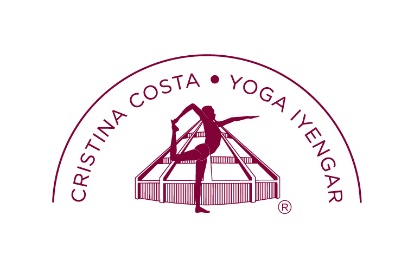 STAGE D’ETE 2023 avec Cristina Costa et Rosana SeligmannDomaine de Mastaram – Gers - www.domaine-mastaram.frJe m'inscris : (   ) 1ere session du 9 au 15 juillet(   ) 2eme session du 16 au 22 juillet(    ) les deux sessions Hébergement choisie/préférable par session :

(    ) 385€ hébergement + repas: chambre partagée(    ) 288€ camping + repas (    ) 206€ seulement les repas (    ) 35€ participation si aucun repas ni hébergement au DomaineLes tarifs concernant l’enseignement sont : 460€ pour 1 session et 830€ pour les 2 sessions
Nom et Prénom: 
Date de naissance: 
Adresse: 
Code Postal:
Email: 
Tel :

Depuis combien de temps pratiquez-vous le Yoga Iyengar? 
Nom du professeur :   
Problème de sante éventuel à signalerAllergies alimentaires ?
LES PLACES SONT LIMITÉES ET REMPLIES PAR ORDRE D’INSCRIPTION !